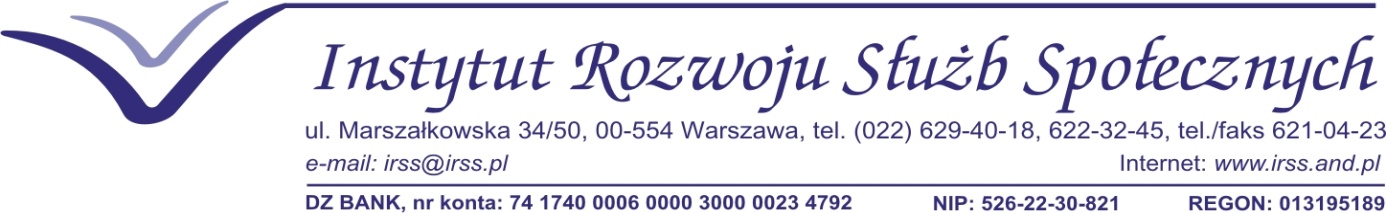 Ocena zasobów pomocy społecznejKOREKTA NARZĘDZIAFormularz oceny 
dla Gminy, Powiatu i Miasta na prawach powiatuCz.4 – Wskaźniki Dane potrzebne do obliczenia wartości wskaźników pochodzą z formularza OZPSDane za rok 2010 i 2011 powinny być zasilone z formularza OZPS 2013,  z możliwością edycjiDane za 2012, 2013, 2014 oraz prognoza 2015 i prognoza 2016 z formularza OZPS 2014.Trzy poziomy scalania formularza OZSP i wskaźników na poziomie ROPS – oddzielnie dla ops, pcpr, mopr – przy czym wskaźniki prezentowane w Excelu powinny mieć podsumowanie dla wszystkich jednostek. Oznacza to, że każdy wskaźnik rozbijany jest na 4 tabelki: OPS, MOPR, PCPR i łączną – oprócz tych gdzie wskazano konkretnie.KADRA KIEROWNICZAWIDOCZNY TYLKO NA POZIOMIE ROPS Wskaźnik wykształcenia kadry kierowniczej Wartość wskaźnika obliczana jest jako udział liczby osób pełniących funkcje kierownicze z wykształceniem wyższym w ogólnej liczbie kadry kierowniczej ośrodków pomocy społecznej.Dynamika wartości wskaźnika pokazuje zmianę wskaźnika w latach –  o ile procent wartość wskaźnika spadła lub wzrosła w stosunku do roku ubiegłego. Przykład: W roku 2011 wartość wskaźnika wykształcenia kadry kierowniczej ośrodków pomocy społecznej spadła w porównaniu do roku 2010 o 11%. Natomiast w roku 2012 nastąpił wzrost w stosunku do roku 2011 o 49%.WIDOCZNY TYLKO NA POZIOMIE ROPSWskaźnik profesjonalizacji kadry kierowniczejKADRA PACOWNIKÓW SOCJALNYCH      Wskaźnik wykształcenia pracowników socjalnychWskaźnik profesjonalizacji kadrynie ujęci w wierszu 1Wskaźnik specjalizacji pracowników socjalnych IWskaźnik specjalizacji pracowników socjalnych IIWskaźnik wolontariatu   Wskaźnik dostępności kadry pracy socjalnej I     Dane tylko z OPS (mopry należy wliczać)Wskaźnik dostępności kadry pracy socjalnej II    Dane tylko z OPS (mopry należy wliczać)WIDOCZNY TYLKO NA POZIOMIE ROPS Wskaźnik dostępności kadry pracy socjalnej III*Każdy OPS i MOPR będzie kwalifikowany jako spełniający lub nie spełniający dokładnie jeden z podanych warunków. Np.:OPS, nie spełniający żadnego z warunków zostanie dodany jako 1 do pierwszego wiersza,OPS, spełniający warunek 1 pracownik socjalny na 2 tys. mieszkańców i minimalnie 3 pracowników socjalnych w ośrodku i nie spełniający innych warunków zostanie dodany jako 1 do 7 wiersza,OPS spełniający warunek 1 pracownik socjalny na 50 rodzin i osób samotnie gospodarujących objętych pracą socjalną i nie spełniający innych warunków zostanie dodany jako 1 w wierszu 2.WIDOCZNY TYLKO NA POZIOMIE ROPSWskaźnik dostępności kadry pracy socjalnej IV*Każdy OPS i MOPR będzie kwalifikowany jako spełniający lub nie spełniający dokładnie jeden z podanych warunków. WIDOCZNY TYLKO NA POZIOMIE OPS/MOPR Wskaźnik dostępności kadry pracy socjalnej VWIDOCZNY TYLKO NA POZIOMIE ROPS  Dane tylko z OPS (mopry należy wliczać)Wskaźnik zespołów pracy socjalnej i integracji społecznejKOSZTYWskaźnik wydatków na utrzymanie jednostkiAKTYWNOŚĆWIDOCZNY TYLKO DLA POZIOMU ROPSWskaźnik aktywności jednostki na rzecz lokalnej społeczności  OSOBY I RODZINY KORZYSTAJĄCE Z POMOCY I WSPARCIAWskaźnik deprywacji lokalnej               Dane tylko z OPS (mopry należy wliczać)WSKAŹNIK RÓWNIEŻ DLA POZIOMU ROPS (ODPOWIEDNIK WSKAŹNIKA POWYŻEJ) – w wierszu 1 suma wszystkich osób (OPS, PCPR, MOPR), w wierszu 2 l. mieszkańców w województwieWskaźnik długotrwale korzystających z pomocy               Dane tylko z OPS (mopry należy wliczać)Wskaźnik pomocy pieniężnejWskaźnik pomocy niepieniężnejPOWODY PRZYZNANIA POMOCYStruktura rodzin, którym przyznano pomoc według powodów przyznania pomocy (dla powiatu liczone są tylko wiersze: 3, 4, 5 i 9)Uwzględnić dokładność do dwóch miejsc po przecinkuWskaźnik pomocy z powodu bezdomności Dane tylko z OPS (mopry należy wliczać)POMOC W FORMIE ŚWIADCZEŃŚrednia wysokość zasiłku STAŁEGO I OKRESOWEGO = Tablica 2  „kwota świadczeń w zł” / „liczba świadczeń”Częstotliwość  = Tablica 2 „liczba świadczeń” / „liczba osób”Średnia wysokość zasiłki celowego na osobę – Tablica 2 „kwota świadczeń w zł” / „liczbę osób”Wskaźnik zasiłku stałego Dane tylko z OPS (mopry należy wliczać)Wskaźnik zasiłku okresowego Dane tylko z OPS (mopry należy wliczać)Wskaźnik zasiłku celowego Dane tylko z OPS (mopry należy wliczać)Wskaźnik pomocy w celu integracji cudzoziemców Dane tylko z PCPR (mopry należy wliczać)POMOC W FORMIE USŁUGWskaźnik korzystających z usług opiekuńczych i specjalistycznych usług opiekuńczych realizowanych w ramach zadań własnych Dane tylko z OPS (mopry należy wliczać)* wiek poprodukcyjny: kobiety w wieku 60 i więcej, mężczyźni 65 i więcejWskaźnik kontraktu socjalnego     DLA ROPS PREZENTOWANY ODDZIELNIE DLA OPS I PCPR i MOPRWskaźnik reintegracji społeczno-zawodowej Dane tylko z OPS (mopry należy wliczać)POMOC INSTYTUCJONALNAWskaźnik zaspokojenia potrzeb miejsc w domach pomocy społecznej – ogółem (gmina / miasto na prawach powiatu /powiat)Wskaźnik zaspokojenia potrzeb miejsc w środowiskowych domach samopomocyWskaźnik zaspokojenia potrzeb miejsc w mieszkaniach chronionychODMOWYWskaźnik odmów Dane tylko z OPS (mopry należy wliczać)Wskaźnik odmów z powodu nie spełnienia kryterium dochodowego Dane tylko z OPS (mopry należy wliczać)Wskaźnik odmów z powodu braku środków Dane tylko z OPS (mopry należy wliczać)BUDŻET POLITYKI SPOŁECZNEJStruktura wydatków na zadania realizowane w ramach polityki społecznej (działy)* procentowy udział w wydatkach ogółemStruktura wydatków na zadania realizowane w ramach polityki społecznej (rozdziały)* procentowy udział w wydatkach ogółemW KOLUMNACH z % - dokładność do dwóch miejsc po przecinkuStruktura wydatków na zadania realizowane w ramach polityki społecznej – w budżecie OPS/PCPR (działy)* procentowy udział w wydatkach ogółemStruktura wydatków na zadania realizowane w ramach polityki społecznej – w budżecie OPS/PCPR (rozdziały)* procentowy udział w wydatkach ogółemrokrok20102011201220132014 2015 potrzeby2016 potrzebyliczba osób pełniących funkcje kierownicze posiadających wyższe wykształcenie1OZPS 2013 (w1_k1)OZPS 2013 (w1_k2)(T5_W3_K1)(T5_W3_K2)(T5_W3_K3)(T5_W3_K4)(T5_W3_K5)liczba wszystkich osób pełniących funkcje kierownicze2OZPS 2013 (w2_k1)OZPS 2013 (w2_k2)(T5_W2_K1)(T5_W2_K2)(T5_W2_K3)(T5_W2_K4)(T5_W2_K5)Wartość wskaźnikaw1 / w2 x 100% (%)3(w1_k1/w2_k1)*100%(w1_k2/w2_k2)*100%(w1_k3/w2_k3)*100%(w1_k4/w2_k4)*100%(w1_k5/w2_k5)*100%(w1_k6/w2_k6)*100%(w1_k7/w2_k7)*100%Dynamika (%)4Xw3_k2*100/w3_k1w3_k3*100/w3_k2w3_k4*100/w3_k3w3_k5*100/w3_k4w3_k6*100/w3_k5w3_k7*100/w3_k6rokrok201020112012201320142015 potrzeby2016 potrzebyliczba osób pełniących funkcje kierownicze posiadających specjalizację z organizacji pomocy społecznej1OZPS 2013 (w1_k1)OZPS 2013 (w1_k2)(T5_W4_K1)(T5_W4_K2)(T5_W4_K3)(T5_W4_K4)(T5_W4_K5)liczba wszystkich osób pełniących funkcje kierownicze2OZPS 2013 (w2_k1)OZPS 2013 (w2_k2)(T5_W2_K1)(T5_W2_K2)(T5_W2_K3)(T5_W2_K4)(T5_W2_K5)Wartość wskaźnikaw1 / w2 x 100% (%)3(w1_k1/w2_k1)*100%(w1_k2/w2_k2)*100%(w1_k3/w2_k3)*100%(w1_k4/w2_k4)*100%(w1_k5/w2_k5)*100%(w1_k6/w2_k6)*100%(w1_k7/w2_k7)*100%Dynamika (%)4Xw3_k2*100/w3_k1w3_k3*100/w3_k2w3_k4*100/w3_k3w3_k5*100/w3_k4w3_k6*100/w3_k5w3_k7*100/w3_k6rokrok201020112012201320142015 potrzeby2016 potrzebyliczba pracowników socjalnych posiadających wyższe wykształcenie1OZPS 2013 (w1_k1)OZPS 2013 (w1_k2)(T5_W7_K1)(T5_W7_K2)(T5_W7_K3)(T5_W7_K4)(T5_W7_K5)liczba wszystkich pracowników socjalnych2OZPS 2013 (w2_k1)OZPS 2013 (w2_k2)(T5_W5_K1)(T5_W5_K2)(T5_W5_K3)(T5_W5_K4)(T5_W5_K5)Wartość wskaźnikaw1 / w2 x 100%(%)3(w1_k1/w2_k1)*100%(w1_k2/w2_k2)*100%(w1_k3/w2_k3)*100%(w1_k4/w2_k4)*100%(w1_k5/w2_k5)*100%(w1_k6/w2_k6)*100%(w1_k7/w2_k7)*100%Dynamika (%)4Xw3_k2*100/w3_k1w3_k3*100/w3_k2w3_k4*100/w3_k3w3_k5*100/w3_k4w3_k6*100/w3_k5w3_k7*100/w3_k6rokrok201020112012201320142015 potrzeby2016 potrzebyliczba osób pełniących funkcje kierownicze i pracowników socjalnych posiadających specjalizację z organizacji pomocy społecznej1OZPS 2013 (w1_k1)OZPS 2013 (w1_k2)(T5_W4_K1)+ (T5_W11_K1)(T5_W4_K2)+ (T5_W11_K2)(T5_W4_K3)+ (T5_W11_K3)(T5_W4_K4)+ (T5_W11_K4)(T5_W4_K5)+ (T5_W11_K5)Liczba pozostałych osób zatrudnionych posiadających specjalizację z organizacji pomocy społecznej *2OZPS 2013 (w2_k1)OZPS 2013 (w2_k2)OZPS 2013 (w2_k3)OZPS 2013 (w2_k4)własne danewłasne danewłasne daneliczba wszystkich zatrudnionych osób3OZPS 2013 (w3_k1)OZPS 2013 (w3_k2)(T5_W1_K1)(T5_W1_K2)(T5_W1_K3)(T5_W1_K4)(T5_W1_K5)Wartość wskaźnikaw1+w2 / w3 x 100%(%)4((w1_k1+w2_k1)/w3_k1)*100%((w1_k2+w2_k2)/w3_k2)*100%((w1_k3+w2_k3)/w3_k3)*100%((w1_k4+w2_k4)/w3_k4)*100%((w1_k5+w2_k5)/w3_k5)*100%((w1_k6+w2_k6)/w3_k6)*100%((w1_k7+w2_k7)/w3_k7)*100%Dynamika(%)5Xw4_k2*100/w4_k1w4_k3*100/w4_k2w4_k4*100/w4_k3w4_k5*100/w4_k4w4_k6*100/w4_k5w4_k7*100/w4_k6rokrok201020112012201320142015 potrzeby2016 potrzebyliczba pracowników socjalnych posiadających specjalizację I st. w zawodzie1OZPS 2013 (w1_k1)OZPS 2013 (w1_k2)(T5_W9_K1)(T5_W9_K2)(T5_W9_K3)(T5_W9_K4)(T5_W9_K5)liczba wszystkich pracowników socjalnych2OZPS 2013 (w2_k1)OZPS 2013 (w2_k2)(T5_W5_K1)(T5_W5_K2)(T5_W5_K3)(T5_W5_K4)(T5_W5_K5)Wartość wskaźnikaw1 / w2 x 100%(%)3(w1_k1/w2_k1)*100%(w1_k2/w2_k2)*100%(w1_k3/w2_k3)*100%(w1_k4/w2_k4)*100%(w1_k5/w2_k5)*100%(w1_k6/w2_k6)*100%(w1_k7/w2_k7)*100%Dynamika (%)4Xw3_k2*100/w3_k1w3_k3*100/w3_k2w3_k4*100/w3_k3w3_k5*100/w3_k4w3_k6*100/w3_k5w3_k7*100/w3_k6rokrok201020112012201320142015 potrzeby2016 potrzebyliczba pracowników socjalnych posiadających specjalizację II st.w zawodzie1OZPS 2013 (w1_k1)OZPS 2013 (w1_k2)(T5_W10_K1)(T5_W10_K2)(T5_W10_K3)(T5_W10_K4)(T5_W10_K5)liczba wszystkich pracowników socjalnych2OZPS 2013 (w2_k1)OZPS 2013 (w2_k2)(T5_W5_K1)(T5_W5_K2)(T5_W5_K3)(T5_W5_K4)(T5_W5_K5)Wartość wskaźnikaw1 / w2 x 100%(%)3(w1_k1/w2_k1)*100%(w1_k2/w2_k2)*100%(w1_k3/w2_k3)*100%(w1_k4/w2_k4)*100%(w1_k5/w2_k5)*100%(w1_k6/w2_k6)*100%(w1_k7/w2_k7)*100%Dynamika(%)4Xw3_k2*100/w3_k1w3_k3*100/w3_k2w3_k4*100/w3_k3w3_k5*100/w3_k4w3_k6*100/w3_k5w3_k7*100/w3_k6rokrok201020112012201320142015 potrzeby2016 potrzebyliczba wolontariuszy1OZPS 2013 (w1_k1)OZPS 2013 (w1_k2)(T5a_W1_K1)(T5a_W1_K2)(T5a_W1_K3)(T5a_W1_K4)(T5a_W1_K5)liczba wszystkich pracowników2OZPS 2013 (w2_k1)OZPS 2013 (w2_k2)(T5_W1 _K1)+(T5a_W1+W2+W3_K1)(T5_W1 _K2)+(T5a_W1+W2+W3_K2)(T5_W1 _K3)+(T5a_W1+W2+W3_K3)(T5_W1 _K4)+(T5a_W1+W2+W3_K4)(T5_W1 _K5)+(T5a_W1+W2+W3_K5)Wartość wskaźnikaw1 / w2 x 100%(%)3(w1_k1/w2_k1)*100%(w1_k2/w2_k2)*100%(w1_k3/w2_k3)*100%(w1_k4/w2_k4)*100%(w1_k5/w2_k5)*100%(w1_k6/w2_k6)*100%(w1_k7/w2_k7)*100%Dynamika(%)4Xw3_k2*100/w3_k1w3_k3*100/w3_k2w3_k4*100/w3_k3w3_k5*100/w3_k4w3_k6*100/w3_k5w3_k7*100/w3_k6rokrok201020112012201320142015 potrzeby/prognoza2016 potrzeby/prognozaliczba pracowników socjalnych1OZPS 2013 (w1_k1)OZPS 2013 (w1_k2)(T5_W5_K1)(T5_W5_K2)(T5_W5_K3)(T5_W5_K4)(T5_W5_K5)liczba mieszkańców2OZPS 2013 (w2_k1)OZPS 2013 (w2_k2)(T1_W1_K1)(T1_W1_K2)(T1_W1_K3)(T1_W1_K4)(T1_W1_K5)Wartość wskaźnikaw1 / w2 x 20003(w1_k1/w2_k1)*2000(w1_k2/w2_k2)*2000(w1_k3/w2_k3)*2000(w1_k4/w2_k4)*2000(w1_k5/w2_k5)*2000(w1_k6/w2_k6)*2000(w1_k7/w2_k7)*2000Dynamika(%)4Xw3_k2*100/w3_k1w3_k3*100/w3_k2w3_k4*100/w3_k3w3_k5*100/w3_k4w3_k6*100/w3_k5w3_k7*100/w3_k6rokrok20102011201220132014 2015 potrzeby/prognoza2016 potrzebaliczba pracowników socjalnych1OZPS 2013 (w1_k1)OZPS 2013 (w1_k2)(T5_W5_K1)(T5_W5_K2)(T5_W5_K3)(T5_W5_K4)(T5_W5_K5)liczba rodzin (w tym osób samotnie gospodarujących) objętych pracą socjalną2OZPS 2013 (w2_k1)OZPS 2013 (w2_k2)(T2_W71_K1)(T2_W71_K2)(T2_W71_K3)(T2_W71_K4)(T2_W71_K5)Wartość wskaźnikaw1 / w2 x 503(w1_k1/w2_k1)*50(w1_k2/w2_k2)*50(w1_k3/w2_k3)*50(w1_k4/w2_k4)*50(w1_k5/w2_k5)*50(w1_k6/w2_k6)*50(w1_k7/w2_k7)*50Dynamika(%)4Xw3_k2*100/w3_k1w3_k3*100/w3_k2w3_k4*100/w3_k3w3_k5*100/w3_k4w3_k6*100/w3_k5w3_k7*100/w3_k6WarunkiWarunkiWarunkiWarunki2012201220132013201420142015 prognoza2015 prognoza2016 prognoza2016 prognoza1 na 2 tys.min. 31 na 50 rodzinLiczba ops/mopr spełniających warunek*Udział liczby ops/mopr spełniających warunek 
do ogólnej liczby ops/mopr 
w %Liczba ops/mopr spełniających warunek*Udział liczby ops/mopr spełniających warunek 
do ogólnej liczby ops/mopr 
w %Liczba ops/mopr spełniających warunek*Udział liczby ops/mopr spełniających warunek 
do ogólnej liczby ops/mopr 
w %Liczba ops/mopr spełniających warunek*Udział liczby ops/mopr spełniających warunek 
do ogólnej liczby ops/mopr 
w %Liczba ops/mopr spełniających warunek*Udział liczby ops/mopr spełniających warunek 
do ogólnej liczby ops/mopr 
w %xxx1xx2xx3xx4x5x6x78OgółemOgółemOgółemOgółem100%100%100%100%100%WarunkiWarunkiWarunkiWarunki20142014WarunkiWarunkiWarunkiWarunkiLiczba ops/mopr nie spełniających warunku*Minimalna liczba pracowników socjalnych potrzebnych do spełnienia warunku1 na 2 tys.min. 31 na 50 rodzinLiczba ops/mopr nie spełniających warunku*Minimalna liczba pracowników socjalnych potrzebnych do spełnienia warunkuxx1xx2OgółemOgółemOgółemWarunkiWarunkiWarunkiWarunkiRok ocenyWarunkiWarunkiWarunkiWarunkiMinimalna liczba pracowników socjalnych potrzebnych do spełnienia warunku1 na 2 tys.min. 31 na 50 rodzinMinimalna liczba pracowników socjalnych potrzebnych do spełnienia warunkuxx1xx2OgółemOgółemOgółemrokrok20102011201220132014 2015 potrzeby2016 potrzebyliczba zespołów pracy socjalnej i integracji społecznej1OZPS 2013 (w1_k1)OZPS 2013 (w1_k2)(T5b_W1_K1)(T5b_W1_K2)(T5b_W1_K3)(T5b_W1_K4)(T5b_W1_K5)liczba ops w województwie2OZPS 2013 (w2_k1)OZPS 2013 (w2_k2)SAC(liczba OPS w województwie na koniec 2012)SAC(liczba OPS w województwie na koniec 2013)SAC(liczba OPS w województwie na koniec 2014)=w2_k5=w2_k5 Wartość wskaźnikaw1 / w2 x 100%(%)3(w1_k1/w2_k1)*100%(w1_k2/w2_k2)*100%(w1_k3/w2_k3)*100%(w1_k4/w2_k4)*100%(w1_k5/w2_k5)*100%(w1_k6/w2_k6)*100%(w1_k7/w2_k7)*100%Dynamika(%)4Xw3_k2*100/w3_k1w3_k3*100/w3_k2w3_k4*100/w3_k3w3_k5*100/w3_k4w3_k6*100/w3_k5w3_k7*100/w3_k6rokrok201020112012201320142015 prognoza2016 prognozaCałkowity roczny koszt prowadzenia i utrzymania jednostki w zł1OZPS 2013 (w1_k1)OZPS 2013 (w1_k2)Własne daneWłasne daneWłasne daneWłasne daneWłasne daneWydatki na realizację zadań pomocy i integracji społecznej ogółem w zł bez względu na źródło finansowania OGÓŁEM z tablicy 6 2OZPS 2013 (w2_k1)OZPS 2013 (w2_k2)(T6_W2_K1)(T6_W2_K2)(T6_W2_K3)(T6_W2_K4)(T6_W2_K5)Wartość wskaźnikaw1 / w2 x 100%(%)3(w1_k1/w2_k1)*100%(w1_k2/w2_k2)*100%(w1_k3/w2_k3)*100%(w1_k4/w2_k4)*100%(w1_k5/w2_k5)*100%(w1_k6/w2_k6)*100%(w1_k7/w2_k7)*100%Dynamika(%)4Xw3_k2*100/w3_k1w3_k3*100/w3_k2w3_k4*100/w3_k3w3_k5*100/w3_k4w3_k6*100/w3_k5w3_k7*100/w3_k6rokrok20102011201220132014 2015 potrzebyliczba gmin, które uczestniczyły w programach osłonowych realizowanych przez jednostkę w zakresie pomocy społecznej (inne niż wymienione w wierszach 7 i 11)1XXJeżeli (T7_W8_K1) > 0, gmina zostanie policzona, jako 1Jeżeli (T7_W8_K2) > 0, gmina zostanie policzona, jako 1Jeżeli (T7_W8_K3) > 0, gmina zostanie policzona, jako 1Jeżeli (T7_W8_K4) > 0, gmina zostanie policzona, jako 1liczba gmin, które nie uczestniczyły w programach osłonowych realizowanych przez jednostkę w zakresie pomocy społecznej2XXJeżeli (T7_W8_K1) = 0, gmina zostanie policzona, jako 1Jeżeli (T7_W8_K2) = 0, gmina zostanie policzona, jako 1Jeżeli (T7_W8_K3) = 0, gmina zostanie policzona, jako 1Jeżeli (T7_W8_K4) = 0, gmina zostanie policzona, jako 1liczba programów osłonowych realizowanych przez jednostkę w zakresie pomocy społecznej (inne niż wymienione w wierszach 7 i 11)3OZPS  2013 (w1_k1) OZPS  2013 (w1_k2) (T7_ W8_K1) (T7_W 8_K2) (T7_ W8_K3)(T7_ W8_K4)Dynamika(%)4Xw3_k2*100/w3_k1w3_k3*100/w3_k2w3_k4*100/w3_k3w3_k5*100/w3_k4w3_k6*100/w3_k5liczba gmin, które uczestniczyły w konkursach ogłaszanych przez MPiPS do których jednostka została zakwalifikowana5XXJeżeli (T7_W5_K1) > 0, gmina zostanie policzona, jako 1Jeżeli (T7_W5_K2) > 0, gmina zostanie policzona, jako 1Jeżeli (T7_W5_K3) > 0, gmina zostanie policzona, jako 1Jeżeli (T7_W5_K4) > 0, gmina zostanie policzona, jako 1liczba gmin, które nie uczestniczyły w konkursach ogłaszanych przez MPiPS6XXJeżeli (T7_W5_K1) = 0, gmina zostanie policzona, jako 1Jeżeli (T7_W5_K2) = 0, gmina zostanie policzona, jako 1Jeżeli (T7_W5_K3) = 0, gmina zostanie policzona, jako 1Jeżeli (T7_W5_K4) = 0, gmina zostanie policzona, jako 1liczba konkursów ogłaszanych przez MPiPS do których jednostka została zakwalifikowana7OZPS 2013 (w3_k1)OZPS 2013 (w3_k2) (T7_W5_K1) (T7_W5_K2) (T7_W5_K3)(T7_W5_K4)Dynamika(%)8Xw7_k2*100/w7_k1w7_k3*100/w7_k2w7_k4*100/w7_k3w7_k5*100/w7_k4w7_k6*100/w7_k5liczba gmin, które uczestniczyły w projektach uruchamianych w ramach środków UE, w których jednostka bierze udział9XXJeżeli (T7_W1_K1) > 0, gmina zostanie policzona, jako 1Jeżeli (T7_W1_K2) > 0, gmina zostanie policzona, jako 1Jeżeli (T7_W1_K3) > 0, gmina zostanie policzona, jako 1Jeżeli (T7_W1_K4) > 0, gmina zostanie policzona, jako 1liczba gmin, które nie uczestniczyły w projektach uruchamianych w ramach środków UE10XXJeżeli (T7_W1_K1) = 0, gmina zostanie policzona, jako 1Jeżeli (T7_W1_K2) = 0, gmina zostanie policzona, jako 1Jeżeli (T7_W1_K3) = 0, gmina zostanie policzona, jako 1Jeżeli (T7_W1_K4) = 0, gmina zostanie policzona, jako 1liczba projektów uruchamianych w ramach środków UE, w których jednostka bierze udział11OZPS 2013 (w5_k1)OZPS 2013 (w5_k2) (T7_W1_K1) (T7_W1_K2) (T7_W1_K3)(T7_W1_K4)Dynamika(%)12Xw11_k2*100/w11_k1w5_k11*100/w11_k2w11_k4*100/w11_k3w11_k5*100/w11_k4w11_k6*100/w11_k5rokrok20102011201220132014 2015 prognozaliczba osób w rodzinach, którym decyzją przyznano świadczenie1OZPS 2013 (w1_k1)OZPS 2013 (w1_k2)(T2_W8_K1) (T2_W8_K2)(T2_W8_K3) (T2_W8_K4)liczba mieszkańców2OZPS 2013 (w2_k1)OZPS 2013 (w2_k2)(T1_W1_K1)(T1_W1_K2)(T1_W1_K3)(T1_W1_K4)Wartość wskaźnikaliczba osób w rodzinach, którym przyznano świadczenie na każde 1000 mieszkańcóww1 / w2 x 10003(w1_k1/w2_k1)*1000(w1_k2/w2_k2)*1000(w1_k3/w2_k3)*1000(w1_k4/w2_k4)*1000(w1_k5/w2_k5)*1000(w1_k6/w2_k6)*1000Dynamika(%)4Xw3_k2*100/w3_k1w3_k3*100/w3_k2w3_k4*100/w3_k3w3_k5*100/w3_k4w3_k6*100/w3_k5rokrok20102011201220132014 2015 prognozaliczba osób długotrwale korzystających ze świadczeń1OZPS 2013 (w1_k1)OZPS 2013 (w1_k2)(T2_W3_K1)(T2_W3_K2)(T2_W3_K3)(T2_W3_K4)liczba osób, którym przyznano świadczenie2OZPS 2013 (w2_k1)OZPS 2013 (w2_k2)(T2_W2_K1)(T2_W2_K2)(T2_W2_K3)(T2_W2_K4)Wartość wskaźnikaprocentowy udział osób długotrwale korzystających ze świadczeń w ogólnej liczbie świadczeniobiorcóww1 / w2 x 100%3(w1_k1/w2_k1)*100%(w1_k2/w2_k2)*100%(w1_k3/w2_k3)*100%(w1_k4/w2_k4)*100%(w1_k5/w2_k5)*100%(w1_k6/w2_k6)*100%Dynamika(%)4Xw3_k2*100/w3_k1w3_k3*100/w3_k2w3_k4*100/w3_k3w3_k5*100/w3_k4w3_k6*100/w3_k5rokrok201020112012201320142015 prognozaliczba osób, którym przyznano świadczenie pieniężne1OZPS 2013 (w1_k1)OZPS 2013 (w1_k2)(T2_W19_K1)(T2_W19_K2) (T2_W19_K3)(T2_W19_K4)liczba osób, którym przyznano świadczenie OGÓŁEM2OZPS 2013 (w2_k1)OZPS 2013 (w2_k2)(T2_W2_K1) (T2_W2_K2) (T2_W2_K3)(T2_W2_K4)Wartość wskaźnikaw1 / w2 x 100%(%)3(w1_k1/w2_k1)*100%(w1_k2/w2_k2)*100%(w1_k3/w2_k3)*100%(w1_k4/w2_k4)*100%(w1_k5/w2_k5)*100%(w1_k6/w2_k6)*100%Dynamika(%)4Xw3_k2*100/w3_k1w3_k3*100/w3_k2w3_k4*100/w3_k3w3_k5*100/w3_k4w3_k6*100/w3_k5rokrok201020112012201320142015 prognozaliczba osób, którym przyznano świadczenie niepieniężne1OZPS 2013 (w1_k1)OZPS 2013 (w1_k2) (T2_W22_K1) (T2_W22_K2) (T2_W22_K3) (T2_W22_K4)liczba osób, którym przyznano świadczenie OGÓŁEM2OZPS 2013 (w2_k1)OZPS 2013 (w2_k2)(T2_W2_K1)(T2_W2_K2) (T2_W2_K3) (T2_W2_K4)Wartość wskaźnikaw1 / w2 x 100%(%)3(w1_k1/w2_k1)*100%(w1_k2/w2_k2)*100%(w1_k3/w2_k3)*100%(w1_k4/w2_k4)*100%(w1_k5/w2_k5)*100%(w1_k6/w2_k6)*100%Dynamika(%)4Xw3_k2*100/w3_k1w3_k3*100/w3_k2w3_k4*100/w3_k3w3_k5*100/w3_k4w3_k6*100/w3_k5rokrok201020112012201320142015 prognozarokrok123123Ubóstwo (%)1OZPS 2013 (w1_k1)OZPS 2013 (w1_k2)(T2_W28_K1)/(T2_W7_K1)*100(T2_W28_K2)/(T2_W7_K2)*100(T2_W28_K3)/(T2_W7_K3)*100(T2_W28_K4)/(T2_W7_K4)*100Bezrobocie (%)2OZPS 2013 (w2_k1)OZPS 2013 (w2_k2)(T2_W30_K1)/(T2_W7_K1)*100(T2_W30_K2)/(T2_W7_K2)*100(T2_W30_K3)/(T2_W7_K3)*100(T2_W30_K4)/(T2_W7_K4)*100Niepełnosprawność (%)3OZPS 2013 (w3_k1)OZPS 2013 (w3_k2)(T2_W32_K1) /(T2_W7_K1) *100(T2_W32_K2) /(T2_W7_K2) *100(T2_W32_K3) /(T2_W7_K3) *100(T2_W32_K4) /(T2_W7_K4) *100Długotrwała lub ciężka choroba (%)4OZPS 2013 (w4_k1)OZPS 2013 (w4_k2)(T2_W34_K1) /(T2_W7_K1) *100(T2_W34_K2) /(T2_W7_K2) *100(T2_W34_K3) /(T2_W7_K3) *100(T2_W34_K4) /(T2_W7_K4) *100Bezradność w sprawach opiekuńczo-wychowawczych i prowadzenia gosp. domowego (%)5OZPS 2013 (w5_k1)OZPS 2013 (w5_k2)(T2_W36_K1) /(T2_W7_K1) *100(T2_W36_K2) /(T2_W7_K2) *100(T2_W36_K3) /(T2_W7_K3) *100(T2_W36_K4) /(T2_W7_K4) *100Alkoholizm (%)6OZPS 2013 (w6_k1)OZPS 2013 (w6_k2)(T2_W38_K1) /(T2_W7_K1) *100(T2_W38_K2) /(T2_W7_K2) *100(T2_W38_K3) /(T2_W7_K3) *100(T2_W38_K4) /(T2_W7_K4) *100Narkomania (%)7OZPS 2013 (w7_k1)OZPS 2013 (w7_k2)(T2_W40_K1) /(T2_W7_K1) *100(T2_W40_K2) /(T2_W7_K2) *100(T2_W40_K3) /(T2_W7_K3) *100(T2_W40_K4) /(T2_W7_K4) *100Potrzeba ochrony macierzyństwa (%)8OZPS 2013 (w8_k1)OZPS 2013 (w8_k2)(T2_W42_K1) /(T2_W7_K1) *100(T2_W42_K2) /(T2_W7_K2) *100(T2_W42_K3) /(T2_W7_K3) *100(T2_W42_K4) /(T2_W7_K4) *100Przemoc w rodzinie (%)92011 (T2.2_W82_K2) /(T2.2_W4_K2) *1002011 (T2.2_W82_K3) /(T2.2_W4_K3) *100(T2_W53_K1) /(T2_W7_K1) *100(T2_W53_K2) /(T2_W7_K2) *100(T2_W53_K3) /(T2_W7_K3) *100(T2_W53_K4) /(T2_W7_K4) *100rokrok20102011201220132014 2015 prognozaliczba osób objęta indywidualnym programem wychodzenia z bezdomności1OZPS 2013 (w1_k1)OZPS 2013 (w1_k2)(T2.1_W59_K1)(T2.1_W59_K2)(T2.1_W59_K3)(T2.1_W59_K4)liczba rodzin, którym udzielono pomocy z powodu bezdomności2OZPS 2013 (w2_k1)OZPS 2013 (w2_k2)(T2_W44_K1)(T2_W44_K2)(T2_W44_K3)(T2_W44_K4)liczba rodzin, którym przyznano świadczenie3OZPS 2013 (w3_k1)OZPS 2013 (w3_k2)(T2_W7_K1)(T2_W7_K2)(T2_W7_K3)(T2_W7_K4)Wartość wskaźnikaw2 / w3 x 100% (%)4(w2_k1/w3_k1)*100%(w2_k2/w3_k2)*100%(w2_k3/w3_k3)*100%(w2_k4/w3_k4)*100%(w2_k5/w3_k5)*100%(w2_k5/w3_k5)*100%Dynamika (%)5Xw4_k2*100/w4_k1w4_k3*100/w4_k2w4_k4*100/w4_k3w4_k5*100/w4_k4w4_k6*100/w4_k5rokrok201020112012201320142015 prognozaśrednia wysokość zasiłku stałego dla osób samotnie gospodarujących w zł1OZPS 2013 (w1_k1)OZPS 2013 (w1_k2)(T2.1_W6_K1)/(T2.1_W5_K1)(T2.1_W6_K2)/(T2.1_W5_K2)(T2.1_W6_K3)/(T2.1_W5_K3)(T2.1_W6_K4)/(T2.1_W5_K4)częstotliwośćw miesiącach2OZPS 2013 (w2_k1)OZPS 2013 (w2_k2)(T2.1_W5_K1)/(T2.1_W4_K1)(T2.1_W5_K2)/(T2.1_W4_K2)(T2.1_W5_K3)/(T2.1_W4_K3)(T2.1_W5_K4)/(T2.1_W4_K4)średnia wysokość zasiłku stałego dla osoby w rodzinie w zł3OZPS 2013 (w3_k1)OZPS 2013 (w3_k2)(T2.1_W9_K1)/(T2.1_W8_K1)(T2.1_W9_K2)/(T2.1_W8_K2)(T2.1_W9_K3)/(T2.1_W8_K3)(T2.1_W9_K4)/(T2.1_W8_K4)częstotliwośćw miesiącach4OZPS 2013 (w4_k1)OZPS 2013 (w4_k2)(T2.1_W8_K1)/(T2.1_W7_K1)(T2.1_W8_K2)/(T2.1_W7_K2)(T2.1_W8_K3)/(T2.1_W7_K3)(T2.1_W8_K4)/(T2.1_W7_K4)rokrok201020112012201320142015 prognozaśrednia wysokość zasiłku okresowego w zł1OZPS 2013 (w1_k1)OZPS 2013 (w1_k2)(T2.1_W12_K1)/(T2.1_W11_K1)(T2.1_W12_K2)/(T2.1_W11_K2)(T2.1_W12_K3)/(T2.1_W11_K3)(T2.1_W12_K4)/(T2.1_W11_K4)częstotliwośćw miesiącach2OZPS 2013 (w2_k1)OZPS 2013 (w2_k2)(T2.1_W11_K1)/(T2.1_W10_K1)(T2.1_W11_K2)/(T2.1_W10_K2)(T2.1_W11_K3)/(T2.1_W10_K3)(T2.1_W11_K4)/(T2.1_W10_K4)średnia wysokość zasiłku okresowego z powodu bezrobociaw zł3OZPS 2013 (w3_k1)OZPS 2013 (w3_k2)(T2.1_W15_K1)/(T2.1_W14_K1)(T2.1_W15_K2)/(T2.1_W14_K2)(T2.1_W15_K3)/(T2.1_W14_K3)(T2.1_W15_K4)/(T2.1_W14_K4)częstotliwośćw miesiącach4OZPS 2013 (w4_k1)OZPS 2013 (w4_k2)(T2.1_W14_K1)/(T2.1_W13_K1)(T2.1_W14_K2)/(T2.1_W13_K2)(T2.1_W14_K3)/(T2.1_W13_K3)(T2.1_W14_K4)/(T2.1_W13_K4)średnia wysokość zasiłku okresowego z powodu długotrwałej chorobyw zł5OZPS 2013 (w5_k1)OZPS 2013 (w5_k2)(T2.1_W18_K1)/(T2.1_W17_K1)(T2.1_W18_K2)/(T2.1_W17_K2)(T2.1_W18_K3)/(T2.1_W17_K3)(T2.1_W18_K4)/(T2.1_W17_K4)częstotliwośćw miesiącach6OZPS 2013 (w6_k1)OZPS 2013 (w6_k2)(T2.1_W17_K1)/(T2.1_W16_K1)(T2.1_W17_K2)/(T2.1_W16_K2)(T2.1_W17_K3)/(T2.1_W16_K3)(T2.1_W17_K4)/(T2.1_W16_K4)średnia wysokość zasiłku okresowego z powodu niepełnosprawnościw zł7OZPS 2013 (w7_k1)OZPS 2013 (w7_k2)(T2.1_W21_K1)/(T2.1_W20_K1)(T2.1_W21_K2)/(T2.1_W20_K2)(T2.1_W21_K3)/(T2.1_W20_K3)(T2.1_W21_K4)/(T2.1_W20_K4)częstotliwośćw miesiącach8OZPS 2013 (w8_k1)OZPS 2013 (w8_k2)(T2.1_W20_K1)/(T2.1_W19_K1)(T2.1_W20_K2)/(T2.1_W19_K2)(T2.1_W20_K3)/(T2.1_W19_K3)(T2.1_W20_K4)/(T2.1_W19_K4)średnia wysokość zasiłku okresowego z powodu możliwości utrzymania uprawnień do świadczeń z innych systemów zabezpieczenia społecznegow zł9OZPS 2013 (w9_k1)OZPS 2013 (w9_k2)(T2.1_W24_K1)/(T2.1_W23_K1)(T2.1_W24_K2)/(T2.1_W23_K2)(T2.1_W24_K3)/(T2.1_W23_K3)(T2.1_W24_K4)/(T2.1_W23_K4)częstotliwośćw miesiącach10OZPS 2013 (w10_k1)OZPS 2013 (w10_k2)(T2.1_W23_K1)/(T2.1_W22_K1)(T2.1_W23_K2)/(T2.1_W22_K2)(T2.1_W23_K3)/(T2.1_W22_K3)(T2.1_W23_K4)/(T2.1_W22_K4)rokrok201020112012201320142015 prognozaśrednia wysokość zasiłku celowego na osobę w roku w zł1OZPS 2013 (w1_k1)OZPS 2013 (w1_k2)(T2.1_W29_K1)/(T2.1_W28_K1)(T2.1_W29_K2)/(T2.1_W28_K2)(T2.1_W29_K3)/(T2.1_W28_K3)(T2.1_W29_K4)/(T2.1_W28_K4)rokrok20102011201220132014 2015 potrzeby / prognozaliczba cudzoziemców / rodzin, które zawarły indywidualny program integracji  1OZPS 2013 (w1_k1)OZPS 2013 (w1_k2)(T2.2_W3_K1)(T2.2_W3_K2)(T2.2_W3_K3)(T2.2_W3_K4)KOSZTY w zł2OZPS 2013 (w2_k1)OZPS 2013 (w2_k2)(T6_W39_K1)(T6_W39_K2)(T6_W39_K3)(T6_W39_K4)Wartość wskaźnikaWartość pomocy na 1 rodzinęw złw2 / w13w2_k1/w1_k1w2_k2/w1_k2w2_k3/w1_k3w2_k4/w1_k4w2_k5/w1_k5w2_k6/w1_k6Dynamika (%)4Xw3_k2*100/w3_k1w3_k3*100/w3_k2w3_k4*100/w3_k3w3_k5*100/w3_k4w3_k6*100/w3_k5rokrok201020112012201320142015 prognozaliczba osób objęta pomocą w formie usług opiekuńczych w wieku poprodukcyjnym*1OZPS 2013 (w1_k1)OZPS 2013 (w1_k2)OZPS 2012 (w1_k3)OZPS 2012 (w1_k4)Własne daneWłasne daneLiczba mieszkańców w wieku poprodukcyjnym*2OZPS 2013 (w2_k1)OZPS 2013 (w2_k2)OZPS 2012 (w2_k3)OZPS 2012 (w2_k4)(T1_((W5 + W9)_K3)(T1_((W5 + W9)_K4)Wartość wskaźnikaw1 / w2 x 100% (%)3(w1_k1/w2_k1)*100%(w1_k2/w2_k2)*100%(w1_k3/w2_k3)*100%(w1_k4/w2_k4)*100%(w1_k5/w2_k5)*100%(w1_k6/w2_k6)*100%Dynamika (%)4Xw3_k2*100/w3_k1w3_k3*100/w3_k2w3_k4*100/w3_k3w3_k5*100/w3_k4w3_k6*100/w3_k5RokRok20102011201220132014 2015 prognozaliczba osób objętych kontraktem socjalnym1OZPS 2013 (w1_k1)OZPS 2013 (w1_k2)(T2_W72_K1)(T2_W72_K2)(T2_W72_K3)(T2_W72_K4)liczba osób, którym przyznano świadczenie2OZPS 2013 (w2_k1)OZPS 2013 (w2_k2)(T2_W2_K1)(T2_W2_K2)(T2_W2_K3)(T2_W2_K4)Wartość wskaźnikaw1 / w2 x 100% (%)3(w1_k1/w2_k1)*100%(w1_k2/w2_k2)*100%(w1_k3/w2_k3)*100%(w1_k4/w2_k4)*100%(w1_k5/w2_k5)*100%(w1_k6/w2_k6)*100%Dynamika (%)4Xw3_k2*100/w3_k1w3_k3*100/w3_k2w3_k4*100/w3_k3w3_k5*100/w3_k4w3_k6*100/w3_k5rokrok201020112012201320142015 prognozaliczba osób z indywidualnym programem zatrudnienia socjalnego i osób z kontraktem socjalnym w KIS1OZPS 2013 (w1_k1)OZPS 2013 (w1_k2)(T2_W73_K1)+ (T2.1_W60_K1)+(T2.2_W1_K1)(T2_W73_K2)+ (T2.1_W60_K2)+(T2.2_W1_K2)(T2_W73_K3)+ (T2.1_W60_K3)+(T2.2_W1_K3)(T2_W73_K4)+ (T2.1_W60_K4)+(T2.2_W1_K4)liczba osób długotrwale bezrobotnych2(T1_W11_K1) za 2012(T1_W11_K1) za 2013(T1_W11_K1)(T2_W30_K2)(T2_W30_K3)(T2_W30_K4)Wartość wskaźnikaw1 / w2 x 100% (%)3(w1_k1/w2_k1)*100%(w1_k2/w2_k2)*100%(w1_k3/w2_k3)*100%(w1_k4/w2_k4)*100%(w1_k5/w2_k5)*100%(w1_k6/w2_k6)*100%Dynamika (%)4Xw3_k2*100/w3_k1w3_k3*100/w3_k2w3_k4*100/w3_k3w3_k5*100/w3_k4w3_k6*100/w3_k5rokrok201220132014 2015 prognozaliczba osób umieszczonych w domu pomocy społecznej1(T4/2_W6_K1)(T4/2_W6_K2)(T4/2_W6_K3)Własne daneliczba osób oczekujących na umieszczenie w domu pomocy społecznej2(T4/2_W7_K1)(T4/2_W7_K2)(T4/2_W7_K3)Własne daneWartość wskaźnika(w1x100)/(w1+w2)3(w1_k3*100)/(w1_k3+w2_k3)(w1_k4*100)/(w1_k4+w2_k4)(w1_k5*100)/(w1_k5+w2_k5)(w1_k6*100)/(w1_k6+w2_k6)Dynamika (%)4Xw3_k4*100/w3_k3w3_k5*100/w3_k4w3_k6*100/w3_k5rokrok201220132014 2015 prognozaliczba osób umieszczonych w środowiskowych domach samopomocy1 (T4_W15_K1) (T4_W15_K2) (T4_W15_K3) (T4_W15_K4)liczba osób oczekujących na umieszczenie w środowiskowym domu samopomocy2 (T4_W16_K1) (T4_W16_K2) (T4_W16_K3) (T4_W16_K4)Wartość wskaźnika(w1x100)/(w1+w2)3(w1_k3*100)/(w1_k3+w2_k3)(w1_k4*100)/(w1_k4+w2_k4)(w1_k5*100)/(w1_k5+w2_k5)(w1_k6*100)/(w1_k6+w2_k6)Dynamika (%)4Xw3_k4*100/w3_k3w3_k5*100/w3_k4w3_k6*100/w3_k5rokrok201220132014 2015 prognozaliczba osób umieszczonych w mieszkaniu chronionym1(T4/2_W16_K1) (T4/2_W16_K2) (T4/2_W16_K3) (T4/2_W16_K4)liczba osób oczekujących na umieszczenie w mieszkaniu chronionym2 (T4/2_W17_K1) (T4/2_W17_K2) (T4/2_W17_K3) (T4/2_W17_K4)Wartość wskaźnika(w1x100)/(w1+w2)3(w1_k3*100)/(w1_k3+w2_k3)(w1_k4*100)/(w1_k4+w2_k4)(w1_k5*100)/(w1_k5+w2_k5)(w1_k6*100)/(w1_k6+w2_k6)Dynamika (%)4Xw3_k4*100/w3_k3w3_k5*100/w3_k4w3_k6*100/w3_k5rokrok201020112012201320142015 prognozaliczba decyzji odmownych 1OZPS 2013 (w1_k1)OZPS 2013 (w1_k2)OZPS 2012 (w1_k3)OZPS 2012 (w1_k4)ZBC (Liczba decyzji odmownych w 2014)Własne daneliczba decyzji przyznających zasiłek / usługę2OZPS 2013 (w2_k1)OZPS 2013 (w2_k2)OZPS 2012 (w2_k3)OZPS 2012 (w2_k4)Własne daneWłasne daneWartość wskaźnikaw1/(w1+w2) x 100% (%)3w1_k1/(w1_k1+w2_k1)*100w1_k2/(w1_k2+w2_k2)*100w1_k3/(w1_k3+w2_k3)*100w1_k4/(w1_k4+w2_k4)*100w1_k5/(w1_k5+w2_k5)*100w1_k6/(w1_k6+w2_k6)*100Dynamika (%)4Xw3_k2*100/w3_k1w3_k3*100/w3_k2w3_k4*100/w3_k3w3_k5*100/w3_k4w3_k6*100/w3_k5rokrok201020112012201320142015 prognozaliczba decyzji odmownych z powodu nie spełnienia kryterium dochodowego1OZPS 2013 (w1_k1)OZPS 2013 (w1_k2)OZPS 2012 (w1_k3)OZPS 2012 (w1_k4)ZBC (Decyzje odmowne z powodu nie spełnienia kryterium dochodowego w 2014)Własne daneliczba decyzji odmownych2OZPS 2013 (w2_k1)OZPS 2013 (w2_k2)Wyliczane(Wskaźnik odmów – liczba decyzji odmownych (w1_k3))Wyliczane(Wskaźnik odmów – liczba decyzji odmownych (w1_k4))Wyliczane(Wskaźnik odmów – liczba decyzji odmownych (w1_k5))Wyliczane(Wskaźnik odmów – liczba decyzji odmownych (w1_k6))Wartość wskaźnikaw1 / w2 x 100% (%)3(w1_k1/w2_k1)*100%(w1_k2/w2_k2)*100%(w1_k3/w2_k3)*100%(w1_k4/w2_k4)*100%(w1_k5/w2_k5)*100%(w1_k6/w2_k6)*100%Dynamika (%)4Xw3_k2*100/w3_k1w3_k3*100/w3_k2w3_k4*100/w3_k3w3_k5*100/w3_k4w3_k6*100/w3_k5rokrok201020112012201320142015 prognozaliczba decyzji odmownych z powodu braku środków1OZPS 2013 (w1_k1)OZPS 2013 (w1_k2)OZPS 2012 (w1_k3)OZPS 2012 (w1_k4)ZBC (Decyzje odmowne z powodu braku środków w 2014)Własne daneliczba decyzji odmownych2OZPS 2013 (w2_k1)OZPS 2013 (w2_k2)Wyliczane(Wskaźnik odmów – liczba decyzji odmownych (w1_k3))Wyliczane(Wskaźnik odmów – liczba decyzji odmownych (w1_k4))Wyliczane(Wskaźnik odmów – liczba decyzji odmownych (w1_k5))Wyliczane(Wskaźnik odmów – liczba decyzji odmownych (w1_k6))Wartość wskaźnikaw1 / w2 x 100% (%)3(w1_k1/w2_k1)*100%(w1_k2/w2_k2)*100%(w1_k3/w2_k3)*100%(w1_k4/w2_k4)*100%(w1_k5/w2_k5)*100%(w1_k6/w2_k6)*100%Dynamika (%)4Xw3_k2*100/w3_k1w3_k3*100/w3_k2w3_k4*100/w3_k3w3_k5*100/w3_k4w3_k6*100/w3_k5Wyszczególnienie20102010201120112012201220132013201420142015Potrzeby2015Potrzeby2016Potrzeby2016PotrzebyWyszczególnienieKwota%*kwota%*kwota%*kwota%*kwota%*kwota%*kwota%*Ogółem wydatki  suma(W2:W4)100%suma(W2:W4)100%suma(W2:W4)100%suma(W2:W4)100%suma(W2:W4)100%suma(W2:W4)100%suma(W2:W4)100%851 – OCHRONA ZDROWIAsuma(W2:W3) tabeli wg rozdziałówsuma(W2:W3) tabeli wg rozdziałówsuma(W2:W3) tabeli wg rozdziałówsuma(W2:W3) tabeli wg rozdziałówsuma(W2:W3) tabeli wg rozdziałówsuma(W2:W3) tabeli wg rozdziałówsuma(W2:W3) tabeli wg rozdziałów852 – POMOC SPOŁECZNAsuma(W4:W22) tabeli wg rozdziałówsuma(W4:W22) tabeli wg rozdziałówsuma(W4:W22) tabeli wg rozdziałówsuma(W4:W22) tabeli wg rozdziałówsuma(W4:W22) tabeli wg rozdziałówsuma(W4:W22) tabeli wg rozdziałówsuma(W4:W22) tabeli wg rozdziałów853 – POZOSTAŁE ZADANIA W ZAKRESIE POLITYKI SPOŁECZNEJsuma(W23:W29) tabeli wg rozdziałówsuma(W23:W29) tabeli wg rozdziałówsuma(W23:W29) tabeli wg rozdziałówsuma(W23:W29) tabeli wg rozdziałówsuma(W23:W29) tabeli wg rozdziałówsuma(W23:W29) tabeli wg rozdziałówsuma(W23:W29) tabeli wg rozdziałów854 - EDUKACYJNA OPIEKA WYCHOWAWCZAW30 tabeli wg rozdziałówW30 tabeli wg rozdziałówW30 tabeli wg rozdziałówW30 tabeli wg rozdziałówW30 tabeli wg rozdziałówW30 tabeli wg rozdziałówW30 tabeli wg rozdziałówWyszczególnienieWyszczególnienie20102010201120112012201220132013201420142015Potrzeby2015Potrzeby2016Potrzeby2016PotrzebyWyszczególnienieWyszczególnienieKwota%*kwota%*kwota%*kwota%*kwota%*kwota%*kwota%*Ogółem wydatki 1suma(W2:W30)100%suma(W2:W30)100%suma(W2:W30)100%suma(W2:W30)100%suma(W2:W30)100%suma(W2:W30)100%suma(W2:W30)100%85153 – Przeciwdziałanie narkomanii2OZPS 2013OZPS 2013(T6_W3_K1)(T6_W3_K2)(T6_W3_K3)(T6_W3_K4)(T6_W3_K5)85154 – Przeciwdziałanie alkoholizmowi3OZPS 2013OZPS 2013(T6_W5_K1)(T6_W5_K2)(T6_W5_K3)(T6_W5_K4)(T6_W5_K5)85201 – Placówki opiekuńczo-wychowawcze 4OZPS 2013OZPS 2013(T6_W7_K1)(T6_W7_K2)(T6_W7_K3)(T6_W7_K4)(T6_W7_K5)85202 – Domy pomocy społecznej5OZPS 2013OZPS 2013(T6_W9_K1)(T6_W9_K2)(T6_W9_K3)(T6_W9_K4)(T6_W9_K5)85203 – Ośrodki Wsparcia 6OZPS 2013OZPS 2013(T6_W11_K1(T6_W11_K2(T6_W11_K3)(T6_W11_K4)(T6_W11_K5)85204 – Rodziny zastępcze7OZPS 2013OZPS 2013(T6_W13_K2)(T6_W13_K1)(T6_W13_K3)(T6_W13_K4)(T6_W13_K5)85205 – Przeciwdziałanie przemocy w rodzinie8OZPS 2013OZPS 2013(T6_W15_K1)(T6_W15_K2)(T6_W15_K3)(T6_W15_K4)(T6_W15_K5)85206 – Wspieranie rodziny (m.in. asystenci rodziny i rodziny wspierające)9OZPS 2013OZPS 2013(T6_W17_K3)(T6_W17_K2)(T6_W17_K3)(T6_W17_K4)(T6_W17_K5)85212 – Świadczenia rodzinne, świadczenie 
z funduszu alimentacyjnego oraz składki na ubezpieczenia emerytalne i rentowe 
z ubezpieczenia społecznego10OZPS 2013OZPS 2013(T6_W19_K1)(T6_W19_K2)(T6_W19_K3)(T6_W19_K4)(T6_W19_K5)85213 – Składki na ubezpieczenie zdrowotne opłacane za osoby pobierające niektóre świadczenia z pomocy społecznej, niektóre świadczenia rodzinne oraz za osoby uczestniczące w zajęciach centrum integracji społecznej11OZPS 2013OZPS 2013(T6_W21_K1)(T6_W21_K2)(T6_W21_K3)(T6_W21_K4)(T6_W21_K5)85214 – Zasiłki i pomoc w naturze oraz składki na ubezpieczenia emerytalne i rentowe12OZPS 2013OZPS 2013(T6_W23_K1)(T6_W23_K2)(T6_W23_K3)(T6_W23_K4)(T6_W23_K5)85215 – Dodatki mieszkaniowe13OZPS 2013OZPS 2013(T6_W25_K1)(T6_W25_K2)(T6_W25_K3)(T6_W25_K4)(T6_W25_K5)85216 – Zasiłki stałe14OZPS 2013OZPS 2013(T6_W27_K1)(T6_W27_K2)(T6_W27_K3)(T6_W27_K4)(T6_W27_K5)85218 – Powiatowe Centrum Pomocy Rodzinie15OZPS 2013OZPS 2013(T6_W29_K1))(T6_W29_K2)(T6_W29_K3)(T6_W29_K4)(T6_W29_K5)85219 –  Ośrodek Pomocy Społecznej16OZPS 2013OZPS 2013(T6_W31_K1)(T6_W31_K2)(T6_W31_K3)(T6_W31_K4)(T6_W31_K5)85220- Specjalistyczne poradnictwo, mieszkania chronione i ośrodki interwencji kryzysowej17OZPS 2013OZPS 2013(T6_W33_K1)(T6_W33_K2)(T6_W33_K3)(T6_W33_K4)(T6_W33_K5)85228 – Usługi opiekuńcze i specjalistyczne usługi opiekuńcze18OZPS 2013OZPS 2013(T6_W35_K1)(T6_W35_K1)(T6_W35_K3)(T6_W35_K4)(T6_W35_K5)85231 – Pomoc dla cudzoziemców19OZPS 2013OZPS 2013(T6_W37_K1)(T6_W37_K2)(T6_W37_K3)(T6_W37_K4)(T6_W37_K5)85232 – Centra Integracji Społecznej20OZPS 2013OZPS 2013(T6_W41_K1)(T6_W41_K2)(T6_W41_K3)(T6_W41_K4)(T6_W41_K5)85278 – Usuwanie skutków klęsk żywiołowych21OZPS 2013OZPS 2013(T6_W43_K1)(T6_W43_K2)(T6_W43_K3)(T6_W43_K4)(T6_W43_K5)85295 – Pozostała działalność W tym:- klub integracji społecznej,- warsztat terapii zajęciowej,- prace społecznie użyteczne,- program „Pomoc państwa w zakresie dożywiania” – wkład własny gminy22OZPS 2013OZPS 2013(T6_W45_K1)(T6_W45_K2)(T6_W45_K3)(T6_W45_K4)(T6_W45_K5)85305 – Żłobki23OZPS 2013OZPS 2013(T6_W47_K1)(T6_W47_K2)(T6_W47_K3)(T6_W47_K4)(T6_W47_K5)85306 – Kluby dziecięce24OZPS 2013OZPS 2013(T6_W49_K1)(T6_W49_K2)(T6_W49_K3)(T6_W49_K4)(T6_W49_K5)85307 – Dzienni opiekunowie25OZPS 2013OZPS 2013(T6_W51_K1)(T6_W51_K2)(T6_W51_K3)(T6_W51_K4)(T6_W51_K5)85311 – Rehabilitacja zawodowa
i społeczna osób niepełnosprawnych26OZPS 2013OZPS 2013(T6_W53_K1)(T6_W53_K2)(T6_W53_K3)(T6_W53_K4)(T6_W53_K5)85321 – Zespoły orzekania o niepełnosprawności27OZPS 2013OZPS 2013(T6_W55_K1)(T6_W55_K2)(T6_W55_K3)(T6_W55_K4)(T6_W55_K5)85324 – Państwowy Fundusz Rehabilitacji Osób Niepełnosprawnych28OZPS 2013OZPS 2013(T6_W57_K1)(T6_W57_K2)(T6_W57_K3)(T6_W57_K4)(T6_W57_K5)85395 – Pozostała działalność w zakresie polityki społecznej 29OZPS 2013OZPS 2013(T6_W59_K1)(T6_W59_K2)(T6_W59_K3)(T6_W59_K4)(T6_W59_K5)85415 – Pomoc materialna dla uczniów30OZPS 2013OZPS 2013(T6_W61_K1)(T6_W61_K1)(T6_W61_K3)(T6_W61_K4)(T6_W61_K5)Wyszczególnienie20102010201120112012201220132013201420142015Potrzeby2015Potrzeby2016Potrzeby2016PotrzebyWyszczególnienieKwota%*kwota%*kwota%*kwota%*kwota%*kwota%*kwota%*Ogółem wydatki  suma(W2:W4)100%suma(W2:W4)100%suma(W2:W4)100%suma(W2:W4)100%suma(W2:W4)100%suma(W2:W4)100%suma(W2:W4)100%851 – OCHRONA ZDROWIAsuma(W2:W3) tabeli wg rozdziałówsuma(W2:W3) tabeli wg rozdziałówsuma(W2:W3) tabeli wg rozdziałówsuma(W2:W3) tabeli wg rozdziałówsuma(W2:W3) tabeli wg rozdziałówsuma(W2:W3) tabeli wg rozdziałówsuma(W2:W3) tabeli wg rozdziałów852 – POMOC SPOŁECZNAsuma(W4:W22) tabeli wg rozdziałówsuma(W4:W22) tabeli wg rozdziałówsuma(W4:W22) tabeli wg rozdziałówsuma(W4:W22) tabeli wg rozdziałówsuma(W4:W22) tabeli wg rozdziałówsuma(W4:W22) tabeli wg rozdziałówsuma(W4:W22) tabeli wg rozdziałów853 – POZOSTAŁE ZADANIA W ZAKRESIE POLITYKI SPOŁECZNEJsuma(W23:W29) tabeli wg rozdziałówsuma(W23:W29) tabeli wg rozdziałówsuma(W23:W29) tabeli wg rozdziałówsuma(W23:W29) tabeli wg rozdziałówsuma(W23:W29) tabeli wg rozdziałówsuma(W23:W29) tabeli wg rozdziałówsuma(W23:W29) tabeli wg rozdziałów854 - EDUKACYJNA OPIEKA WYCHOWAWCZAW30 tabeli wg rozdziałówW30 tabeli wg rozdziałówW30 tabeli wg rozdziałówW30 tabeli wg rozdziałówW30 tabeli wg rozdziałówW30 tabeli wg rozdziałówW30 tabeli wg rozdziałówWyszczególnienieWyszczególnienie20102010201120112012201220132013201420142015Potrzeby2015Potrzeby2016Potrzeby2016PotrzebyWyszczególnienieWyszczególnienieKwota%*kwota%*kwota%*kwota%*kwota%*kwota%*kwota%*Ogółem wydatki 1suma(W2:W30)100%suma(W2:W30)100%suma(W2:W30)100%suma(W2:W30)100%suma(W2:W30)100%suma(W2:W30)100%suma(W2:W30)100%85153 – Przeciwdziałanie narkomanii2OZPS 2013OZPS 2013(T6_W4_K1)(T6_W4_K2)(T6_W4_K3)(T6_W4_K4)(T6_W4_K5)85154 – Przeciwdziałanie alkoholizmowi3OZPS 2013OZPS 2013(T6_W6_K1)(T6_W6_K2)(T6_W6_K3)(T6_W6_K4)(T6_W6_K5)85201 – Placówki opiekuńczo-wychowawcze 4OZPS 2013OZPS 2013(T6_W8_K1)(T6_W8_K2)(T6_W8_K3)(T6_W8_K4)(T6_W8_K5)85202 – Domy pomocy społecznej5OZPS 2013OZPS 2013(T6_W10_K1)(T6_W10_K2)(T6_W10_K3)(T6_W10_K4)(T6_W10_K5)85203 – Ośrodki Wsparcia 6OZPS 2013OZPS 2013(T6_W12_K1(T6_W12_K2(T6_W12_K3)(T6_W12_K4)(T6_W12_K5)85204 – Rodziny zastępcze7OZPS 2013OZPS 2013(T6_W14_K2)(T6_W14_K1)(T6_W14_K3)(T6_W14_K4)(T6_W14_K5)85205 – Przeciwdziałanie przemocy w rodzinie8OZPS 2013OZPS 2013(T6_W16_K1)(T6_W16_K2)(T6_W16_K3)(T6_W16_K4)(T6_W16_K5)85206 – Wspieranie rodziny (m.in. asystenci rodziny i rodziny wspierające)9OZPS 2013OZPS 2013(T6_W18_K3)(T6_W18_K2)(T6_W18_K3)(T6_W18_K4)(T6_W18_K5)85212 – Świadczenia rodzinne, świadczenie 
z funduszu alimentacyjnego oraz składki na ubezpieczenia emerytalne i rentowe 
z ubezpieczenia społecznego10OZPS 2013OZPS 2013(T6_W20_K1)(T6_W20_K2)(T6_W20_K3)(T6_W20_K4)(T6_W20_K5)85213 – Składki na ubezpieczenie zdrowotne opłacane za osoby pobierające niektóre świadczenia z pomocy społecznej, niektóre świadczenia rodzinne oraz za osoby uczestniczące w zajęciach centrum integracji społecznej11OZPS 2013OZPS 2013(T6_W22_K1)(T6_W22_K2)(T6_W22_K3)(T6_W22_K4)(T6_W22_K5)85214 – Zasiłki i pomoc w naturze oraz składki na ubezpieczenia emerytalne i rentowe12OZPS 2013OZPS 2013(T6_W24_K1)(T6_W24_K2)(T6_W24_K3)(T6_W24_K4)(T6_W24_K5)85215 – Dodatki mieszkaniowe13OZPS 2013OZPS 2013(T6_W26_K1)(T6_W26_K2)(T6_W26_K3)(T6_W26_K4)(T6_W26_K5)85216 – Zasiłki stałe14OZPS 2013OZPS 2013(T6_W28_K1)(T6_W28_K2)(T6_W28_K3)(T6_W28_K4)(T6_W28_K5)85218 – Powiatowe Centrum Pomocy Rodzinie15OZPS 2013OZPS 2013(T6_W30_K1))(T6_W30_K2)(T6_W30_K3)(T6_W30_K4)(T6_W30_K5)85219 –  Ośrodek Pomocy Społecznej16OZPS 2013OZPS 2013(T6_W32_K1)(T6_W32_K2)(T6_W32_K3)(T6_W32_K4)(T6_W32_K5)85220- Specjalistyczne poradnictwo, mieszkania chronione i ośrodki interwencji kryzysowej17OZPS 2013OZPS 2013(T6_W34_K1)(T6_W34_K2)(T6_W34_K3)(T6_W34_K4)(T6_W34_K5)85228 – Usługi opiekuńcze i specjalistyczne usługi opiekuńcze18OZPS 2013OZPS 2013(T6_W36_K1)(T6_W36_K1)(T6_W36_K3)(T6_W36_K4)(T6_W36_K5)85231 – Pomoc dla cudzoziemców19OZPS 2013OZPS 2013(T6_W38_K1)(T6_W38_K2)(T6_W38_K3)(T6_W38_K4)(T6_W38_K5)85232 – Centra Integracji Społecznej20OZPS 2013OZPS 2013(T6_W42_K1)(T6_W42_K2)(T6_W42_K3)(T6_W42_K4)(T6_W42_K5)85278 – Usuwanie skutków klęsk żywiołowych21OZPS 2013OZPS 2013(T6_W44_K1)(T6_W44_K2)(T6_W44_K3)(T6_W44_K4)(T6_W44_K5)85295 – Pozostała działalność W tym:- klub integracji społecznej, - warsztat terapii zajęciowej,- prace społecznie użyteczne,- program „Pomoc państwa w zakresie dożywiania” – wkład własny gminy22OZPS 2013OZPS 2013(T6_W46_K1)(T6_W46_K2)(T6_W46_K3)(T6_W46_K4)(T6_W46_K5)85305 – Żłobki23OZPS 2013OZPS 2013(T6_W48_K1)(T6_W48_K2)(T6_W48_K3)(T6_W48_K4)(T6_W48_K5)85306 – Kluby dziecięce24OZPS 2013OZPS 2013(T6_W50_K1)(T6_W50_K2)(T6_W50_K3)(T6_W50_K4)(T6_W50_K5)85307 – Dzienni opiekunowie25OZPS 2013OZPS 2013(T6_W52_K1)(T6_W52_K2)(T6_W52_K3)(T6_W52_K4)(T6_W52_K5)85311 – Rehabilitacja zawodowa
i społeczna osób niepełnosprawnych26OZPS 2013OZPS 2013(T6_W54_K1)(T6_W54_K2)(T6_W54_K3)(T6_W54_K4)(T6_W54_K5)85321 – Zespoły orzekania o niepełnosprawności27OZPS 2013OZPS 2013(T6_W56_K1)(T6_W56_K2)(T6_W56_K3)(T6_W56_K4)(T6_W56_K5)85324 – Państwowy Fundusz Rehabilitacji Osób Niepełnosprawnych28OZPS 2013OZPS 2013(T6_W58_K1)(T6_W58_K2)(T6_W58_K3)(T6_W58_K4)(T6_W58_K5)85395 – Pozostała działalność w zakresie polityki społecznej29OZPS 2013OZPS 2013(T6_W60_K1)(T6_W60_K2)(T6_W60_K3)(T6_W60_K4)(T6_W60_K5)85415 – Pomoc materialna dla uczniów30OZPS 2013OZPS 2013(T6_W62_K1)(T6_W62_K1)(T6_W62_K3)(T6_W62_K4)(T6_W62_K5)